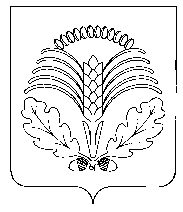 АДМИНИСТРАЦИЯГРИБАНОВСКОГО МУНИЦИПАЛЬНОГО РАЙОНАВОРОНЕЖСКОЙ ОБЛАСТИП О С Т А Н О В Л Е Н И Еот 29.02.2016 г. № 63 пгт. ГрибановскийОб утверждении административного регламента администрации Грибановского муниципального района по предоставлению муниципальной услуги «Утверждение и выдача схем расположения земельных участков на кадастровом плане территории»В редакции постановления от 02.10.2017 г. № 496, от 27.03.2018 г. № 131, от 15.02.2019 г. № 78, от 30.09.2019 г .№ 494, от 27.05.2020 г. № 242 В целях обеспечения информационной открытости деятельности администрации Грибановского муниципального района, в соответствии с ч.15 ст.13 Федерального закона от 27.07.2010г. № 210-ФЗ «Об организации предоставления государственных и муниципальных услуг», администрация Грибановского муниципального района ПОСТАНОВЛЯЕТ:1. Утвердить прилагаемый административный регламент администрации Грибановского муниципального района по предоставлению муниципальной услуги «Утверждение и выдача схем расположения земельных участков на кадастровом плане территории».2. Контроль за исполнением настоящего постановления возложить на руководителя аппарата администрации Грибановского муниципального района Ванюкову А.М.Приложение к постановлению администрации Грибановского муниципального района Воронежской области от 29.02.2016г. № 63В редакции постановления от 02.10.2017 г. № 496, от 27.03.2018 г. № 131, от 15.02.2019 г. № 78, от 30.09.2019 г.№ 494, от 27.05.2020 г. № 242АДМИНИСТРАТИВНЫЙ РЕГЛАМЕНТАДМИНИСТРАЦИИ ГРИБАНОВСКОГО МУНИЦИПАЛЬНОГО РАЙОНА ВОРОНЕЖСКОЙ ОБЛАСТИПО ПРЕДОСТАВЛЕНИЮ МУНИЦИПАЛЬНОЙ УСЛУГИ«УТВЕРЖДЕНИЕ И ВЫДАЧА СХЕМ РАСПОЛОЖЕНИЯ ЗЕМЕЛЬНЫХ УЧАСТКОВ НА КАДАСТРОВОМ ПЛАНЕ ТЕРРИТОРИИ»Общие положенияПредмет регулирования административного регламента.Предметом регулирования административного регламента по предоставлению муниципальной услуги «Утверждение и выдача схем расположения земельных участков на кадастровом плане территории» (далее – административный регламент) являются отношения, возникающие между заявителями, администрацией Грибановского муниципального района и многофункциональными центрами предоставления государственных и муниципальных услуг (далее – многофункциональный центр) при утверждении схемы расположения земельного участка или земельных участков на кадастровом плане территории, а также определение состава, последовательности и сроков выполнения административных процедур при предоставлении муниципальной услуги. Описание заявителей.Заявителями являются физические и юридические лица, заинтересованные в образовании путем раздела земельного участка, находящегося в муниципальной собственности, предоставленного им на праве постоянного (бессрочного) пользования, аренды или безвозмездного пользования, а также в предоставлении земельного участка путем проведения аукциона по продаже земельного участка, аукциона на право заключения договора аренды земельного участка, а также иные лица, имеющие право в силу наделения их заявителями соответствующими полномочиями в порядке, установленном законодательством Российской Федерации, выступать от их имени при взаимодействии с соответствующими органами местного самоуправления, органами государственной власти и организациями при предоставлении муниципальной услуги (далее- Заявитель).1.3. В редакции постановления от 27.05.2020 г. № 242Требования к порядку информирования о предоставлении муниципальной услуги1.3.1. Место нахождения администрации Грибановского муниципального района Воронежской области (далее - администрация): 397240 Воронежская область, Грибановский район, пгт. Грибановский, ул. Центральная,4.Телефоны для справок: (47348) 3-09-63.График работы администрации:понедельник - пятница: 08.00 - 17.00;перерыв: 12.00 - 13.00.Официальный сайт администрации в сети Интернет: http://gribmsu.ru/.Адрес электронной почты администрации: grib@ govvrn.ru.- Место нахождения автономного учреждения Воронежской области "Многофункциональный центр предоставления государственных и муниципальных услуг" (далее - АУ "МФЦ"): 394026, г. Воронеж, ул. Дружинников, д. 3б.Телефон для справок АУ "МФЦ": (473) 226-99-99.Официальный сайт АУ "МФЦ" в сети Интернет: www.mydocuments36.ru.Адрес электронной почты: mfc@govvrn.ru.График работы АУ "МФЦ":понедельник: 09.00 - 18.00, перерыв: 13.00 - 14.00;вторник: 09.00 - 18.00;среда: 09.00 - 18.00;четверг: 09.00 - 17.30;пятница: 10.00 - 20.00;суббота: 09.00 - 18.00, перерыв: 13.00 - 14.00.- Место нахождения филиала АУ «МФЦ» в Грибановском муниципальном районе: 397241 Воронежская область, Грибановский район, пгт. Грибановский, ул. Мебельная, дом 3.Телефон для справок филиала АУ «МФЦ»: 8(47348)3-37-68.График работы филиала АУ «МФЦ»:Понедельник, вторник, среда, пятница: 08.00-17.00, перерыв: 12.00 - 13.00;четверг: 08.00-16.30, перерыв: 12.00 - 13.00.- Место нахождения департамента цифрового развития Воронежской области (далее - департамент): 394018, г. Воронеж, пл. Ленина, д. 1.Телефон для справок: (473) 212-65-05.График работы департамента:понедельник - четверг: 09.00 - 18.00;пятница: 09.00 - 16.45;перерыв: 13.00 - 13.45.Адрес электронной почты департамента: digital@govvrn.ru.1.3.2. Сведения о месте нахождения, графике (режиме) работы, контактных телефонах (телефонах для справок и консультаций), интернет-адресах, адресах электронной почты администрации, многофункционального центра размещаются:- на официальном сайте администрации в сети Интернет:http://gribmsu.ru/;- на официальном сайте правительства Воронежской области в сети Интернет, в информационной системе Воронежской области "Портал Воронежской области в сети Интернет" (www.govvrn.ru) (далее - Портал Воронежской области в сети Интернет);- на Едином портале государственных и муниципальных услуг (функций) в сети Интернет (www.gosuslugi.ru);- на официальном сайте многофункционального центра (www.mydocuments36.ru);- на информационных стендах в многофункциональном центре.1.3.3. Способы получения информации о месте нахождения и графиках работы органов и организаций, обращение в которые необходимо для получения муниципальной услуги:- непосредственно в администрации, многофункциональном центре;- с использованием средств телефонной, почтовой связи, средств сети Интернет.1.3.4. Информация по вопросам предоставления муниципальной услуги и услуг, которые являются необходимыми и обязательными для предоставления муниципальной услуги, сведения о ходе предоставления указанных услуг предоставляются заявителям уполномоченными должностными лицами администрации, многофункционального центра (далее - уполномоченные должностные лица).Информирование о ходе предоставления муниципальной услуги осуществляется уполномоченными должностными лицами при личном контакте с заявителем, с использованием почтовой, телефонной связи, с использованием информационно-технологической и коммуникационной инфраструктуры, в том числе Единого портала государственных и муниципальных услуг (функций) и (или) Портала Воронежской области в сети Интернет.На информационных стендах в местах предоставления муниципальной услуги, а также на официальных сайтах администрации, многофункционального центра, на Портале Воронежской области в сети Интернет, на Едином портале государственных и муниципальных услуг (функций) размещается также следующая информация:- текст настоящего Административного регламента;- тексты нормативных правовых актов, регулирующих предоставление муниципальной услуги, либо выдержки из них;- формы, образцы заявлений, иных документов.1.3.5. Заявители, представившие заявление на получение муниципальной услуги, в обязательном порядке информируются уполномоченными должностными лицами:- о порядке предоставления муниципальной услуги;- о ходе предоставления муниципальной услуги;- об отказе в предоставлении муниципальной услуги.1.3.6. Информация о сроке завершения оформления документов и возможности их получения заявителю сообщается при подаче документов.1.3.7. В любое время со дня приема документов заявитель имеет право на получение сведений о прохождении процедуры предоставления муниципальной услуги с использованием телефонной, почтовой связи, средств сети Интернет, а также при личном контакте со специалистами.При ответах на телефонные звонки и устные обращения специалисты подробно и в вежливой (корректной) форме информируют обратившихся по интересующим их вопросам. Ответ на телефонный звонок должен начинаться с информации о наименовании органа, в который позвонил гражданин, фамилии, имени, отчестве, занимаемой должности специалиста, принявшего телефонный звонок.При отсутствии у специалиста, принявшего звонок, возможности самостоятельно ответить на поставленные вопросы телефонный звонок должен быть переадресован (переведен) другому должностному лицу или же обратившемуся гражданину должен быть сообщен телефонный номер, по которому можно получить необходимую информацию.Информирование при личном общении проводится ежедневно (кроме выходных и праздничных дней) в соответствии с режимом работы администрации. При устном информировании специалист подробно и в вежливой форме информирует заявителя по интересующим вопросам.При информировании по письменным обращениям ответ на обращение направляется почтой в адрес заявителя либо по адресу электронной почты в срок, не превышающий 5 рабочих дней со дня регистрации письменного обращения.При подаче заявления в электронной форме сведения о ходе предоставления муниципальной услуги заявитель получает в формате текстовых сообщений с использованием сервисов Единого портала государственных и муниципальных услуг (функций) и (или) Портала Воронежской области в сети Интернет не позднее рабочего дня, следующего за днем исполнения административной процедуры.Стандарт предоставления муниципальной услуги.Наименование муниципальной услуги – «Утверждение и выдача схем расположения земельных участков на кадастровом плане территории».Наименование органа, предоставляющего муниципальную услугу.Орган, предоставляющий муниципальную услугу: администрация Грибановского муниципального района.В редакции постановления от 27.05.2020 г. № 242Администрация при предоставлении муниципальной услуги в целях получения документов, необходимых для утверждения и выдачи схем расположения земельных участков на кадастровом плане территории, а также получения информации для проверки сведений, представленных заявителем, осуществляет взаимодействие с Управлением Федеральной службы государственной регистрации, кадастра и картографии по Воронежской области, Управлением Федеральной налоговой службы по Воронежской области, отделом Грибановского филиала федерального государственного бюджетного учреждения «Федеральная кадастровая палата Федеральной службы государственной регистрации, кадастра и картографии» по Воронежской области, Управлением лесного хозяйства Воронежской областиЗапрещается требовать от заявителя осуществления действий, в том числе согласований, необходимых для получения муниципальной услуги и связанных с обращением в иные государственные органы, органы местного самоуправления, организации, за исключением получения услуг, включенных в перечень услуг, которые являются необходимыми и обязательными для предоставления муниципальных услуг, утвержденный Решением СНД от «04» июля 2014 года.2.3. Результат предоставления муниципальной услуги. Результатом предоставления муниципальной услуги является выдача (направление) постановления администрации об утверждении схемы расположения земельного участка на кадастровом плане территории либо мотивированный отказ в предоставлении муниципальной услуги.2.4.Срок предоставления муниципальной услуги.2.4.1. В редакции постановления от 02.10.2017 г. № 496, от 15.02.2019 . № 78, от 30.09.2019 г. № 494В случае раздела земельного участка, который находится в муниципальной собственности и предоставлен на праве постоянного (бессрочного) пользования, аренды или безвозмездного пользования срок предоставления муниципальной услуги не должен превышать четырнадцати дней со дня поступления от заявителя заявления об утверждении схемы расположения земельного участка или земельных участков на кадастровом плане территории.Срок исправления технических ошибок, допущенных при оформлении документов, не должен превышать трех рабочих дней с момента обнаружения ошибки или получения от любого заинтересованного лица в письменной форме заявления об ошибке в записях.Оснований для приостановления предоставления муниципальной услуги законодательством не предусмотрено.2.4.2. В редакции постановления от 02.10.2017 г. № 496, от 30.09.2019 г. № 494В случае образования земельного участка для его продажи или предоставления в аренду путем проведения аукциона срок предоставления муниципальной услуги не должен превышать четырнадцати дней со дня поступления от заявителя заявления об утверждении схемы расположения земельного участка или земельных участков на кадастровом плане территории.Срок исправления технических ошибок, допущенных при оформлении документов, не должен превышать трех рабочих дней с момента обнаружения ошибки или получения от любого заинтересованного лица в письменной форме заявления об ошибке в записях.Основанием для приостановления предоставления муниципальной услуги является случай, при котором на момент поступления в администрацию заявления об утверждении схемы расположения земельного участка на рассмотрении такого органа находится представленная ранее другим лицом схема расположения земельного участка и местоположение земельных участков, образование которых предусмотрено этими схемами, частично или полностью совпадает. Предоставление муниципальной услуги приостанавливается до принятия решения об утверждении ранее направленной схемы расположения земельного участка либо до принятия решения об отказе в утверждении ранее направленной схемы расположения земельного участка.2.5. Правовые основы для предоставления муниципальной услуги.Предоставление муниципальной услуги «Утверждение и выдача схем расположения земельных участков на кадастровом плане территории» осуществляется в соответствии с:- Земельным кодексом Российской Федерации от 25.10.2001 № 136-ФЗ («Российская газета», 2004, № 290, 30 декабря «Собрание законодательства РФ», 2001, №44, 29 октября);- Федеральным законом от 06.10.2003 № 131-ФЗ «Об общих принципах организации местного самоуправления в Российской Федерации» («Российская газета», 2003, № 202, 8 октября);- Федеральным законом от 27.07.2010 № 210-ФЗ «Об организации предоставления государственных и муниципальных услуг» («Российская газета», 2010, № 168, 30 июля);- Постановлением Правительства РФ от 25.06.2012 № 634 «О видах электронной подписи, использование которых допускается при обращении за получением государственных и муниципальных услуг» («Российская газета», 2012, № 148, 02 июля) (далее - Постановление РФ от 25.06.2012 № 634);- Приказом Минэкономразвития России от 14.01.2015 № 7 «Об утверждении порядка и способов подачи заявлений об утверждении схемы расположения земельного участка или земельных участков на кадастровом плане территории, заявления о проведении аукциона по продаже земельного участка, находящегося в государственной или муниципальной собственности, или аукциона на право заключения договора аренды земельного участка, находящегося в государственной или муниципальной собственности, заявления о предварительном согласовании предоставления земельного участка, находящегося в государственной или муниципальной собственности, заявления о предоставлении земельного участка, находящегося в государственной или муниципальной собственности, и заявления о перераспределении земель и (или) земельных участков, находящихся в государственной или муниципальной собственности, и земельных участков, находящихся в частной собственности, в форме электронных документов с использованием информационно-телекоммуникационной сети «Интернет», а также требований к их формату» (Официальный интернет-портал правовой информации http://www.pravo.gov.ru, 27.02.2015) (далее - Приказ Минэкономразвития России от 14.01.2015 № 7);- Приказом Минэкономразвития России от 27.11.2014 № 762 «Об утверждении требований к подготовке схемы расположения земельного участка или земельных участков на кадастровом плане территории и формату схемы расположения земельного участка или земельных участков на кадастровом плане территории при подготовке схемы расположения земельного участка или земельных участков на кадастровом плане территории в форме электронного документа, формы схемы расположения земельного участка или земельных участков на кадастровом плане территории, подготовка которой осуществляется в форме документа на бумажном носителе» (Официальный интернет-портал правовой информации http://www.pravo.gov.ru, 18.02.2015) (далее - Приказ Минэкономразвития России от 27.11.2014 № 762);- Уставом Грибановского муниципального района Воронежской области;- иными нормативными правовыми актами Российской Федерации, Воронежской области и Грибановского муниципального района Воронежской области, регламентирующими правоотношения в сфере предоставления государственных услуг. Исчерпывающий перечень документов, необходимых в соответствии с законодательными или иными нормативными правовыми актами для предоставления муниципальной услуги.Исчерпывающий перечень документов, необходимых в соответствии с нормативными правовыми актами для предоставления муниципальной услуги, подлежащих представлению заявителем.В случае раздела земельного участка, который находится в муниципальной собственности и предоставлен на праве постоянного (бессрочного) пользования, аренды или безвозмездного пользования.Муниципальная услуга предоставляется на основании заявления, поступившего в администрацию или в многофункциональный центр.Форма заявления приведена в приложении № 1 к настоящему административному регламенту.Заявление представляется заявителем лично в администрацию или многофункциональный центр либо направляется заявителем в администрацию на бумажном носителе посредством почтового отправления с описью вложения и уведомлением о вручении или в форме электронного документа с использованием информационно-телекоммуникационных сетей общего пользования, в том числе Единого портала и (или) Регионального Портала.Заявление должно быть подписано заявителем либо представителем заявителя.Заявление, представляемое в электронной форме, должно быть подписано электронной подписью в соответствии с Постановлением Правительства РФ от 25.06.2012 № 634.К заявлению прилагаются следующие документы:- схема расположения земельного участка или земельных участков на кадастровом плане территории, которые предлагается образовать и (или) изменить;- копии правоустанавливающих и (или) правоудостоверяющих документов на исходный земельный участок, если права на него не зарегистрированы в Едином государственном реестре прав на недвижимое имущество и сделок с ним.При представлении заявления на бумажном носителе к такому заявлению прилагается копия документа, удостоверяющего личность заявителя (представителя заявителя). При представлении заявления представителем заявителя к такому заявлению прилагается доверенность, выданная представителю заявителя, оформленная в порядке, предусмотренном законодательством Российской Федерации.Копии документов, прилагаемых к заявлению, должны быть заверены в установленном законодательством Российской Федерации порядке, кроме случаев, когда заявитель лично представляет в администрацию или многофункциональный центр соответствующий документ в подлиннике для сверки.Документы, представляемые в электронной форме, должны быть подписаны электронной подписью в соответствии с Постановлением Правительства РФ от 25.06.2012 № 634.Схема расположения земельного участка или земельных участков на кадастровом плане территории должна соответствовать требованиям, установленным Приказом Минэкономразвития России от 27.11.2014 № 762.2.6.1.2. В случае образования земельного участка для его продажи или предоставления в аренду путем проведения аукциона.Муниципальная услуга предоставляется на основании заявления, поступившего в администрацию или в многофункциональный центр.Форма заявления приведена в приложении № 1 к настоящему административному регламенту.Заявление представляется заявителем лично в администрацию или многофункциональный центр либо направляется заявителем в администрацию на бумажном носителе посредством почтового отправления с описью вложения и уведомлением о вручении или в форме электронного документа по выбору заявителя:- путем заполнения формы запроса, размещенной на официальном сайте администрации в сети Интернет, в том числе посредством отправки через личный кабинет Единого портала и (или) Регионального портала;- путем направления электронного документа в администрацию на официальную электронную почту.Заявление в форме электронного документа подписывается по выбору заявителя (если заявителем является физическое лицо):электронной подписью заявителя (представителя заявителя);усиленной квалифицированной электронной подписью заявителя (представителя заявителя).Заявление от имени юридического лица заверяется по выбору заявителя электронной подписью либо усиленной квалифицированной электронной подписью (если заявителем является юридическое лицо):лица, действующего от имени юридического лица без доверенности;представителя юридического лица, действующего на основании доверенности, выданной в соответствии с законодательством Российской Федерации.К заявлению прилагаются следующие документы: - схема расположения земельного участка или земельных участков на кадастровом плане территории (за исключением случаев образования земельного участка из земель или земельных участков, расположенных в границах населенных пунктов).При представлении заявления на бумажном носителе к заявлению прилагается копия документа, удостоверяющего личность заявителя (представителя заявителя), заверенная в порядке, предусмотренном действующим законодательством.При представлении заявления на бумажном носителе представителем заявителя к такому заявлению прилагается доверенность, выданная представителю заявителя, оформленная в порядке, предусмотренном законодательством Российской Федерации.При представлении заявления в форме электронного документа к заявлению прилагается копия документа, удостоверяющего личность заявителя (представителя заявителя) в виде электронного образа такого документа.Представления вышеуказанного документа не требуется в случае представления заявления посредством отправки через личный кабинет Единого портала и (или) Регионального портала, а также, если заявление подписано усиленной квалифицированной электронной подписью.В случае представления заявления представителем заявителя, действующим на основании доверенности, к заявлению также прилагается доверенность в виде электронного образа такого документа.Заявление и прилагаемые к нему документы, представляемые в форме электронного документа, должны соответствовать требованиям, установленным Приказом Минэкономразвития России от 14.01.2015 № 7.Схема расположения земельного участка или земельных участков на кадастровом плане территории должна соответствовать требованиям, установленным Приказом Минэкономразвития России от 27.11.2014 № 762.2.6.2. В редакции постановления от 27.05.2020 г. № 242Исчерпывающий перечень документов, необходимых в соответствии с нормативными правовыми актами для предоставления муниципальной услуги, которые находятся в распоряжении государственных органов, органов местного самоуправления и иных организаций, участвующих в предоставлении муниципальной услуги, и которые заявитель вправе представить:- Выписка и Единого государственного реестра юридических лиц (в случае, если заявитель является юридическим лицом);- Выписка из Единого государственного реестра индивидуальных предпринимателей (в случае, если заявитель является индивидуальным предпринимателем);- Выписка из Единого государственного реестра прав на недвижимое имущество и сделок с ним (далее – ЕГРП) о правах на земельный участок или уведомление об отсутствии в ЕГРП сведений о зарегистрированных правах на земельный участок; - Выписка из ЕГРП о правах на здание, строение, сооружение, находящиеся на земельном участке или уведомление об отсутствии в ЕГРП сведений о зарегистрированных правах на указанные здания, строения, сооружения;- кадастровый паспорт земельного участка или кадастровая выписка о земельном участке (в случае раздела земельного участка, который находится в муниципальной собственности и предоставлен на праве постоянного (бессрочного) пользования, аренды или безвозмездного пользования).Заявитель вправе представить указанные документы самостоятельно.Непредставление заявителем указанных документов не является основанием для отказа заявителю в предоставлении услуги.Запрещается требовать от заявителя:- представления документов и информации или осуществления действий, представление или осуществление которых не предусмотрено нормативными правовыми актами, регулирующими отношения, возникающие в связи с предоставлением муниципальной услуги;- представления документов и информации, которые в соответствии с нормативными правовыми актами Российской Федерации, нормативными правовыми актами Воронежской области и муниципальными правовыми актами Грибановского муниципального района находятся в распоряжении администрации, иных государственных органов, органов местного самоуправления и (или) подведомственных государственным органам и органам местного самоуправления организаций, участвующих в предоставлении муниципальной услуги, за исключением документов, указанных в части 6 статьи 7 Федерального закона от 27.07.2010 № 210-ФЗ «Об организации предоставления государственных и муниципальных услуг».- представления документов и информации, отсутствие и (или) недостоверность которых не указывались при первоначальном отказе в приеме документов, необходимых для предоставления муниципальной услуги, либо в предоставлении муниципальной услуги, за исключением следующих случаев:а) изменение требований нормативных правовых актов, касающихся предоставления муниципальной услуги, после первоначальной подачи заявления о предоставлении муниципальной услуги;б) наличие ошибок в заявлении о предоставлении муниципальной услуги и документах, поданных заявителем после первоначального отказа в приеме документов, необходимых для предоставления муниципальной услуги, либо в предоставлении муниципальной услуги и не включенных в представленный ранее комплект документов;в) истечение срока действия документов или изменение информации после первоначального отказа в приеме документов, необходимых для предоставления муниципальной услуги, либо в предоставлении муниципальной услуги;г) выявление документально подтвержденного факта (признаков) ошибочного или противоправного действия (бездействия) должностного лица органа, предоставляющего муниципальную услугу, муниципального служащего, работника МФЦ, работника организации, предусмотренной частью 1.1 статьи 16 Федерального закона от 27.07.2010 N 210-ФЗ "Об организации предоставления государственных и муниципальных услуг", при первоначальном отказе в приеме документов, необходимых для предоставления муниципальной услуги, либо в предоставлении муниципальной услуги, о чем в письменном виде за подписью руководителя органа, предоставляющего муниципальную услугу, руководителя МФЦ при первоначальном отказе в приеме документов, необходимых для предоставления муниципальной услуги, либо руководителя организации, предусмотренной частью 1.1 статьи 16 Федерального закона от 27.07.2010 № 210-ФЗ "Об организации предоставления государственных и муниципальных услуг", уведомляется заявитель, а также приносятся извинения за доставленные неудобства.2.6.3. Перечень услуг, которые являются необходимыми и обязательными для предоставления муниципальной услуги, в том числе сведения о документах, выдаваемых организациями, участвующими в предоставлении муниципальной услуги:- проведение кадастровых работ в целях выдачи межевого плана, представление технического плана, акта обследования. 2.7. Исчерпывающий перечень оснований для отказа в приеме документов, необходимых для предоставления муниципальной услуги.Перечень оснований для отказа в приеме документов, необходимых для предоставления муниципальной услуги:- заявление не соответствует установленной форме, не поддается прочтению или содержит неоговоренные заявителем зачеркивания, исправления, подчистки;- заявление и прилагаемые к нему документы не соответствуют требованиям, установленным Постановлением Правительства РФ от 25.06.2012 № 634, Приказом Минэкономразвития России от 14.01.2015 № 7, пунктом 2.6. настоящего административного регламента;- заявление подано лицом, не уполномоченным совершать такого рода действия.В редакции постановления от 15.02.2019 г № 78Исчерпывающий перечень оснований для приостановления предоставления муниципальной услуги или отказа в предоставлении муниципальной услуги.2.8.1. Основанием для отказа в предоставлении муниципальной услуги является:- несоответствие схемы расположения земельного участка ее форме, формату или требованиям к ее подготовке;- полное или частичное совпадение местоположения земельного участка, образование которого предусмотрено схемой его расположения, с местоположением земельного участка, образуемого в соответствии с ранее принятым решением об утверждении схемы расположения земельного участка, срок действия которого не истек;- разработка схемы расположения земельного участка с нарушением предусмотренных статьей 11.9 Земельного кодекса Российской Федерации требований к образуемым земельным участкам;- несоответствие схемы расположения земельного участка утвержденному проекту планировки территории, землеустроительной документации, положению об особо охраняемой природной территории;- расположение земельного участка, образование которого предусмотрено схемой расположения земельного участка, в границах территории, для которой утвержден проект межевания территории. 2.8.2. Помимо оснований для отказа в предоставлении муниципальной услуги, установленных пунктом 2.8.1, основаниями для отказа в предоставлении муниципальной услуги в случае образования земельного участка для его продажи или предоставления в аренду путем проведения аукциона являются:- в отношении земельного участка не установлено разрешенное использование или разрешенное использование земельного участка не соответствует целям использования земельного участка, указанным в заявлении о проведении аукциона;- земельный участок не отнесен к определенной категории земель;- земельный участок предоставлен на праве постоянного (бессрочного) пользования, безвозмездного пользования, пожизненного наследуемого владения или аренды;- на земельном участке расположены здание, сооружение, объект незавершенного строительства, принадлежащие гражданам или юридическим лицам, за исключением случаев размещения сооружения (в том числе сооружения, строительство которого не завершено) на земельном участке на условиях сервитута или объекта, который предусмотрен пунктом 3 статьи 39.36 Земельного Кодекса Российской Федерации и размещение которого не препятствует использованию такого земельного участка в соответствии с его разрешенным использованием;- на земельном участке расположены здание, сооружение, объект незавершенного строительства, находящиеся в государственной или муниципальной собственности, и продажа или предоставление в аренду указанных здания, сооружения, объекта незавершенного строительства является предметом другого аукциона либо указанные здание, сооружение, объект незавершенного строительства не продаются или не передаются в аренду на этом аукционе одновременно с земельным участком;земельный участок расположен в границах застроенной территории, в отношении которой заключен договор о ее развитии, или территории, в отношении которой заключен договор о ее комплексном освоении;- земельный участок в соответствии с утвержденными документами территориального планирования и (или) документацией по планировке территории предназначен для размещения объектов федерального значения, объектов регионального значения или объектов местного значения;- земельный участок предназначен для размещения здания или сооружения в соответствии с государственной программой Российской Федерации, государственной программой субъекта Российской Федерации или адресной инвестиционной программой;- в отношении земельного участка принято решение о предварительном согласовании его предоставления;- в отношении земельного участка поступило заявление о предварительном согласовании его предоставления или заявление о предоставлении земельного участка, за исключением случаев, если принято решение об отказе в предварительном согласовании предоставления такого земельного участка или решение об отказе в его предоставлении;- земельный участок является земельным участком общего пользования или расположен в границах земель общего пользования, территории общего пользования;- земельный участок изъят для государственных или муниципальных нужд, за исключением земельных участков, изъятых для государственных или муниципальных нужд в связи с признанием многоквартирного дома, который расположен на таком земельном участке, аварийным и подлежащим сносу или реконструкции.2.8.3. Дополнен постановлением от 15.02.2019 г. № 78Оснований для приостановления предоставления муниципальной услуги законодательством не предусмотрено.2.9. Размер платы, взимаемой с заявителя при предоставлении муниципальной услуги.Муниципальная услуга предоставляется на безвозмездной основе. Максимальный срок ожидания в очереди при подаче запроса о предоставлении муниципальной услуги и при получении результата предоставления муниципальной услуги.Максимальный срок ожидания в очереди при подаче запроса о предоставлении муниципальной услуги не должен превышать 15 минут.Максимальный срок ожидания в очереди при получении результата предоставления муниципальной услуги не должен превышать 15 минут.Срок регистрации запроса заявителя о предоставлении муниципальной услуги.Регистрация запроса заявителя о предоставлении муниципальной услуги осуществляется в течение 1-го календарного дня с момента поступления заявления. При поступлении заявления в электронной форме в выходные (праздничные) дни его регистрация производится на следующий рабочий день.Требования к помещениям, в которых предоставляется муниципальная услуга.2.12.1. Прием граждан осуществляется в специально выделенных для предоставления муниципальных услуг помещениях.Помещения должны содержать места для информирования, ожидания и приема граждан. Помещения должны соответствовать санитарно-эпидемиологическим правилам и нормам, а также быть оборудованы противопожарной системой и средствами пожаротушения.У входа в каждое помещение размещается табличка с наименованием помещения (зал ожидания, приема/выдачи документов и т.д.).2.12.2. Около здания должны быть организованы парковочные места для автотранспорта, в том числе для лиц с ограниченными возможностями здоровья (инвалидов).Доступ заявителей к парковочным местам является бесплатным.2.12.3. В помещениях для ожидания заявителям отводятся места, оборудованные стульями, кресельными секциями. В местах ожидания должны быть предусмотрены средства для оказания первой помощи и доступные места общего пользования.2.12.4. Места информирования, предназначенные для ознакомления заявителей с информационными материалами, оборудуются:- информационными стендами, на которых размещается визуальная и текстовая информация;- стульями и столами для оформления документов.К информационным стендам должна быть обеспечена возможность свободного доступа граждан.Информация о порядке предоставления муниципальной услуги размещается на информационных стендах в помещениях приема и выдачи документов, которые должны быть освещены, хорошо просматриваемы.Информационные стенды должны содержать актуальную информацию, необходимую для получения муниципальной услуги. Тексты материалов печатаются удобным для чтения шрифтом, без исправлений.2.12.5. Помещения для приема заявителей должны быть оборудованы табличками с указанием номера кабинета и должности лица, осуществляющего прием. Место для приема заявителей должно быть оборудовано стулом, иметь место для написания заявлений и размещения документов.Помещения для приема заявителей должны обеспечивать возможность реализации прав лиц с ограниченными возможностями здоровья (инвалидов) на предоставление муниципальной услуги. Помещения оборудуются пандусами, санитарными помещениями, расширенными проходами, позволяющими обеспечить беспрепятственный доступ к указанным помещениям лиц с ограниченными возможностями здоровья, инвалидов, использующих кресла-коляски.2.12.6.Требования к обеспечению условий доступности муниципальных услуг для инвалидов.Орган предоставляющий муниципальную услугу обеспечивает условия доступности для беспрепятственного доступа инвалидов в здание и помещения, в котором предоставляется муниципальная услуга, и получения муниципальной услуги в соответствии с требованиями, установленными Федеральным законом от 24.11.1995 № 181-ФЗ «О социальной защите инвалидов в Российской Федерации», и другими законодательными и иными нормативными правовыми актами Российской Федерации и Воронежской области.Если здание и помещения, в котором предоставляется услуга не приспособлены или не полностью приспособлены для потребностей инвалидов, орган предоставляющий муниципальную услугу обеспечивает предоставление муниципальной услуги по месту жительства инвалида.2.13.Показатели доступности и качества муниципальной услуги.2.13.1. Показателями доступности муниципальной услуги являются:- оборудование территорий, прилегающих к месторасположению органа предоставляющего услугу, местами для парковки автотранспортных средств, в том числе для лиц с ограниченными возможностями здоровья (инвалидов);- оборудование мест ожидания в органе предоставляющего услугу доступными местами общего пользования;- оборудование мест ожидания и мест приема заявителей в органе предоставляющего услугу стульями, столами (стойками) для возможности оформления документов;- соблюдение графика работы органа предоставляющего услугу;- размещение полной, достоверной и актуальной информации о муниципальной услуге на Едином портале, Региональном портале, на официальном сайте администрации, на информационных стендах в местах предоставления муниципальной услуги;- возможность получения муниципальной услуги в многофункциональном центре;- возможность получения информации о ходе предоставления муниципальной услуги, в том числе с использованием информационно-коммуникационных технологий.2.13.2.Показателями качества муниципальной услуги являются:- полнота предоставления муниципальной услуги в соответствии с требованиями настоящего административного регламента;- соблюдение сроков предоставления муниципальной услуги;- удельный вес жалоб, поступивших в администрацию по вопросу предоставления муниципальной услуги, в общем количестве заявлений на предоставление муниципальной услуги.2.14. Иные требования, в том числе учитывающиеособенности предоставления муниципальной услугив многофункциональных центрах и особенностипредоставления муниципальной услугив электронной формеВ редакции постановления от 15.02.2019 г. № 782.14.1. Прием заявителей (прием и выдача документов) осуществляется специалистами МФЦ.2.14.2. Прием заявителей специалистами осуществляется в соответствии с графиком (режимом) работы МФЦ.2.14.3. Заявителям обеспечивается возможность копирования формы заявления, размещенного на официальном сайте администрации в сети Интернет, на Едином портале государственных и муниципальных услуг (функций), Портале государственных и муниципальных услуг Воронежской области.2.14.4. Заявитель в целях получения муниципальной услуги может подать заявление в электронном виде посредством Единого портала государственных и муниципальных услуг (функций) и (или) Портала государственных и муниципальных услуг Воронежской области.2.14.5. Заявление и документы, предоставляемые в форме электронных документов, подписываются в соответствии с требованиями законодательства Российской Федерации усиленной квалифицированной электронной подписью.2.14.6. Электронные документы (электронные образы документов), прилагаемые к заявлению, направляются в виде файлов в форматах PDF, TIF. Качество предоставляемых электронных документов (электронных образов документов) в форматах PDF, TIF должно позволять в полном объеме прочитать текст документа и распознать его реквизиты.2.14.7. Средства электронной подписи, применяемые при подаче заявлений и прилагаемых к заявлениям электронных документов, должны быть сертифицированы в соответствии с законодательством Российской Федерации.2.14.8. Предоставление заявления и прилагаемых к нему документов (сведений) в форме электронных документов приравнивается к согласию заявителя с обработкой его персональных данных в целях и объеме, необходимых для предоставления муниципальной услуги.3. В редакции постановления от 15.02.2019 г. № 78Состав, последовательность и сроки выполнения административных процедур, требования к порядку их выполнения, в том числе особенности выполнения административных процедур в электронной форме, а также особенности выполнения административных процедур в многофункциональных центрах.3.1. Исчерпывающий перечень административных процедур.3.1.1. Предоставление муниципальной услуги включает в себя следующие административные процедуры:- прием и регистрация заявления и прилагаемых к нему документов;- рассмотрение представленных документов, истребование документов (сведений), указанных в пункте 2.6.2 настоящего административного регламента, в рамках межведомственного взаимодействия;- подготовка проекта постановления администрации об утверждении схемы расположения земельного участка на кадастровом плане территории либо решения об отказе в предоставлении муниципальной услуги;- выдача (направление) заявителю постановления администрации об утверждении схемы расположения земельного участка на кадастровом плане территории либо уведомления об отказе в предоставлении муниципальной услуги.3.1.2. Последовательность действий при предоставлении муниципальной услуги отражена в блок-схеме предоставления муниципальной услуги, приведенной в приложении № 2 к настоящему административному регламенту.3.2. Прием и регистрация заявления и прилагаемых к нему документов.3.2.1. В редакции постановления от 27.05.2020 г. № 242Основанием для начала административной процедуры является личное обращение заявителя или представителя заявителя в администрацию, многофункциональный центр с заявлением либо поступление в адрес администрации заявления, направленного посредством почтового отправления с описью вложения и уведомлением о вручении или в форме электронного документа с использованием информационно-телекоммуникационных сетей общего пользования, в том числе Единого портала государственных и муниципальных услуг (функций) и (или) Портала Воронежской области в сети Интернет.3.2.2. Специалист администрации и многофункционального центра, уполномоченный на прием и регистрацию документов заявителя, осуществляет проверку документов заявителя на наличие или отсутствие оснований для отказа в их приеме, указанных в пункте 2.7. настоящего административного регламента.3.2.3. При личном обращении заявителя в администрацию или многофункциональный центр, в случае отсутствия оснований для отказа в приеме документов, указанных в пункте 2.7. настоящего административного регламента, специалист, уполномоченный на прием и регистрацию документов:- сверяет копии документов с их подлинниками, заверяет их и возвращает подлинники заявителю;- выдает заявителю расписку (приложение №3 к настоящему административному регламенту) в получении документов с указанием их перечня и даты получения.3.2.4. В случае обращения заявителя за предоставлением муниципальной услуги через многофункциональный центр заявление передается с сопроводительным письмом в адрес администрации в порядке и сроки, установленные заключенным между ними соглашением о взаимодействии.3.2.5. Регистрация заявления с прилагаемыми документами осуществляется в сроки, установленные пунктом 2.11. настоящего административного регламента.3.2.6. При направлении заявления и документов, указанных в пункте 2.6. настоящего административного регламента, посредством почтового отправления расписка в получении таких заявления и документов направляется администрацией указанным заявителем в заявлении способом в течение рабочего дня, следующего за днем поступления заявления в администрацию.3.2.7. При направлении заявления и документов, указанных в пункте 2.6. настоящего административного регламента, в форме электронного документа, получение документов подтверждается администрацией путем направления заявителю уведомления, содержащего входящий регистрационный номер заявления, дату получения администрацией заявления и прилагаемых к нему документов, а также перечень наименований файлов, представленных в форме электронных документов, с указанием их объема.Уведомление о получении заявления направляется указанным заявителем в заявлении способом не позднее рабочего дня, следующего за днем поступления заявления в администрацию.3.2.8. При наличии оснований, указанных в пункте 2.7 настоящего административного регламента, в случае личного обращения заявителя в администрацию или многофункциональный центр специалист, уполномоченный на прием и регистрацию документов, уведомляет заявителя о наличии препятствий к принятию документов, возвращает документы, объясняет заявителю содержание выявленных недостатков в представленных документах и предлагает принять меры по их устранению.3.2.9. В редакции постановления от 27.05.2020 г. № 242При наличии оснований, указанных в пункте 2.7 настоящего административного регламента, в случае поступления в адрес администрации заявления, направленного посредством почтового отправления с описью вложения и уведомлением о вручении или в форме электронного документа с использованием информационно-телекоммуникационных сетей общего пользования, в том числе Единого портала государственных и муниципальных услуг (функций) и (или) Портала Воронежской области в сети Интернет, специалист, уполномоченный на прием и регистрацию документов, не позднее пяти рабочих дней со дня предоставления такого заявления уведомляет заявителя о наличии препятствий к принятию документов, возвращает документы, объясняет заявителю содержание выявленных недостатков в представленных документах и предлагает принять меры по их устранению.3.2.10. Результатом административной процедуры является прием и регистрация заявления и прилагаемых к нему документов либо отказ в приеме заявления и прилагаемых к нему документов.3.2.11. Максимальный срок исполнения административной процедуры -1 календарный день.3.3. Рассмотрение представленных документов, истребование документов (сведений), указанных в пункте 2.6.2 настоящего административного регламента, в рамках межведомственного взаимодействия.3.3.1. Основанием для начала административной процедуры является поступление зарегистрированного заявления и прилагаемых к нему документов специалисту, уполномоченному на рассмотрение представленных документов.3.3.2. В рамках рассмотрения заявления и прилагаемых документов осуществляется проверка заявления и прилагаемых документов на предмет наличия (отсутствия) оснований приостановления предоставления муниципальной услуги, установленных пунктом 2.4. настоящего административного регламента, отказа в предоставлении муниципальной услуги, установленных пунктом 2.8. настоящего административного регламента.3.3.3. В случае наличия оснований для приостановления предоставления муниципальной услуги администрация выдает (направляет) заявителю уведомление о приостановлении предоставления муниципальной услуги в течение 1 календарного дня с момента принятия такого решения.3.3.4. В случае отсутствия основания для приостановления предоставления муниципальной услуги специалист, уполномоченный на рассмотрение представленных документов: 1) рассматривает заявление с прилагаемыми к нему документами на комплектность и соответствие требованиям действующего законодательства;2) устанавливает необходимость направления межведомственного запроса;3) направляет представленную заявителем схему расположения земельного участка на кадастровом плане территории на согласование в уполномоченные органы;4) подготавливает схему расположения земельного участка на кадастровом плане территории (в случае если данный документ не представлен заявителем) и направляет на согласование в уполномоченные органы.3.3.5. В случае отсутствия оснований для отказа в предоставлении муниципальной услуги, в целях получения необходимых документов специалист, уполномоченный на рассмотрение представленных документов, самостоятельно запрашивает такие документы путем направления межведомственных запросов:1) в Грибановский отдел управления Федеральной службы государственной регистрации, кадастра и картографии по Воронежской области на получение выписок из Единого государственного реестра прав на недвижимое имущество и сделок с ним о зарегистрированных правах на объект недвижимости (земельный участок);2) в отдел Грибановского филиала ФГБУ «Федеральная Кадастровая Палата Росреестра» по Воронежской области на получение кадастрового паспорта земельного участка или кадастровой выписки о земельном участке;3) в Управление Федеральной налоговой службы по Воронежской области на получение:- выписки и Единого государственного реестра юридических лиц (в случае, если заявитель является юридическим лицом);- выписки из Единого государственного реестра индивидуальных предпринимателей (в случае, если заявитель является индивидуальным предпринимателем).4) Дополнен постановлением от 27.05.2020 г. № 242в Управление лесного хозяйства Воронежской области на получение: - согласования схем расположения земельных участков на кадастровом плане территории3.3.6. Межведомственный запрос направляется в срок, не превышающий один рабочий день, следующий за днем поступления специалисту, уполномоченному на рассмотрение представленных документов, заявления и прилагаемых документов.3.3.7. Направление межведомственного запроса осуществляется в электронной форме посредством единой системы межведомственного электронного взаимодействия и подключенных к ней региональных систем межведомственного электронного взаимодействия.Направление межведомственного запроса в бумажном виде допускается в случае отсутствия технической возможности направления межведомственных запросов в электронной форме посредством единой системы межведомственного электронного взаимодействия и подключенных к ней региональных систем межведомственного электронного взаимодействия.Межведомственный запрос в бумажном виде заполняется в соответствии с требованиями, установленными статьей 7.2. Федерального закона от 27.07.2010 № 210-ФЗ «Об организации предоставления государственных и муниципальных услуг».3.3.8. По результатам полученных сведений (документов) специалист, уполномоченный на рассмотрение представленных документов, принимает решение о подготовке проекта постановления об утверждении схемы расположения земельного участка на кадастровом плане территории либо о подготовке уведомления об отказе в предоставлении муниципальной услуги.3.3.9. Результатом административной процедуры является принятие решения о подготовке проекта постановления об утверждении схемы расположения земельного участка на кадастровом плане территории либо о подготовке уведомления об отказе в предоставлении муниципальной услуги.3.3.10. В редакции постановления от 02.10.2017 г. № 496, от 15.02.2019 г. № 78, от 30.09.2019 г. № 494Максимальный срок исполнения административной процедуры:- в случае раздела земельного участка, который находится в муниципальной собственности (государственная собственность на который не разграничена) и предоставлен на праве постоянного (бессрочного) пользования, аренды или безвозмездного пользования –5 календарных дней;- в случае образования земельного участка для его продажи или предоставления в аренду путем проведения аукциона –5 календарных дня.3.4. Подготовка проекта постановления об утверждении схемы расположения земельного участка на кадастровом плане территории либо уведомления об отказе в предоставлении муниципальной услуги.3.4.1. По результатам принятого решения специалист, уполномоченный на подготовку проекта постановления об утверждении схемы расположения земельного участка на кадастровом плане территории либо уведомления об отказе в предоставлении муниципальной услуги:3.4.1.1. Готовит проект постановления администрации об утверждении схемы расположения земельного участка на кадастровом плане территории либо уведомление об отказе в предоставлении муниципальной услуги.3.4.1.2. Передает подготовленные проект постановления администрации об утверждении схемы расположения земельного участка на кадастровом плане территории либо уведомление об отказе в предоставлении муниципальной услуги на подписание главе администрации муниципального района.3.4.1.3. Обеспечивает регистрацию постановления об утверждении схемы расположения земельного участка на кадастровом плане территории либо уведомления об отказе в предоставлении муниципальной услуги.3.4.1.4. При наличии в заявлении указания о выдаче результата предоставления муниципальной услуги по месту представления заявления обеспечивает передачу постановления об утверждении схемы расположения земельного участка на кадастровом плане территории либо уведомления об отказе в предоставлении муниципальной услуги в многофункциональный центр для выдачи заявителю не позднее рабочего дня, следующего за днем регистрации постановления об утверждении схемы расположения земельного участка на кадастровом плане территории либо уведомления об отказе в предоставлении муниципальной услуги. 3.4.2. Результатом административной процедуры является принятие решения об утверждении схемы расположения земельного участка на кадастровом плане территории либо решения об отказе в предоставлении муниципальной услуги.3.4.3. В редакции постановления от 02.10.2017 г. № 496 Максимальный срок исполнения административной процедуры:- в случае раздела земельного участка, который находится в муниципальной собственности и предоставлен на праве постоянного (бессрочного) пользования, аренды или безвозмездного пользования –5 календарных дней;- в случае образования земельного участка для его продажи или предоставления в аренду путем проведения аукциона –5 календарный день.3.5. Выдача (направление) заявителю постановления об утверждении схемы расположения земельного участка на кадастровом плане территории либо уведомления об отказе в предоставлении муниципальной услуги.3.5.1. В редакции постановления от 02.10.2017 г. № 496Постановление об утверждении схемы расположения земельного участка на кадастровом плане территории либо уведомление об отказе в предоставлении муниципальной услуги направляются заявителю не позднее двух календарных дней со дня принятия решения одним из способов, указанным в заявлении:в виде бумажного документа, который заявитель получает непосредственно при личном обращении в администрацию или многофункциональный центр;в виде бумажного документа, который направляется администрацией заявителю посредством почтового отправления;в виде электронного документа, размещенного на официальном сайте, ссылка на который направляется администрацией заявителю посредством электронной почты;в виде электронного документа, который направляется администрацией заявителю посредством электронной почты.3.5.2. Заявитель информируется о принятом решении в порядке, предусмотренном пунктом 1.3.4. настоящего административного регламента.3.5.3. В редакции постановления от 27.05.2020 г. № 242Результатом административной процедуры является выдача (направление) заявителю лично по месту обращения постановления об утверждении схемы расположения земельного участка на кадастровом плане территории, а также уведомления об отказе в предоставлении муниципальной услуги или направление указанных документов почтовым отправлением с уведомлением о вручении по адресу, указанному в заявлении, либо в форме электронного документа использованием информационно-телекоммуникационных сетей общего пользования, в том числе Единого портала государственных и муниципальных услуг (функций) и (или) Портала Воронежской области в сети Интернет.3.5.4. Максимальный срок исполнения административной процедуры – в течение 3 календарных дней.3.6. В редакции постановления от 27.05.2020 г .№ 242Подача заявителем заявления и иных документов, необходимых для предоставления муниципальной услуги, и прием такого заявления и документов в электронной форме3.6.1. Подача заявителем заявления и иных документов, необходимых для предоставления муниципальной услуги, в электронной форме предусмотрена посредством Единого портала государственных и муниципальных услуг (функций) и (или) Портала Воронежской области в сети Интернет.3.6.2. Предоставление результата муниципальной услуги в электронной форме предусмотрено.3.6.3. Заявитель вправе получать сведения о ходе предоставления муниципальной услуги в электронной форме с использованием сервисов Единого портала государственных и муниципальных услуг (функций) и (или) Портала Воронежской области в сети Интернет.3.6.1. Заявитель в целях получения муниципальной услуги может подать заявление в форме электронного документа с использованием информационно-телекоммуникационных сетей общего пользования, в том числе Единого портала и Регионального портала.3.6.2. Заявление и документы, представляемые в электронной форме, должны соответствовать требованиям, установленным Постановлением Правительства РФ от 25.06.2012 № 634, Приказом Минэкономразвития России от 14.01.2015 № 7.3.6.2. Заявитель вправе получить сведения о ходе предоставления муниципальной услуги в электронной форме с использованием информационно-телекоммуникационных сетей общего пользования, в том числе Единого портала и Регионального портала.3.6.3. Заявитель в целях получения муниципальной услуги может получить результат предоставления муниципальной услуги в форме электронного документа с использованием информационно-телекоммуникационных сетей общего пользования, в том числе Единого портала и Регионального портала.3.7. Взаимодействие администрации с иными органами государственной власти, органами местного самоуправления и организациями, участвующими в предоставлении муниципальных услуг в электронной форме.Для получения правоустанавливающих и (или) правоудостоверяющих документов на объекты недвижимости предусмотрено межведомственное взаимодействие администрации с Управлением Федеральной службы государственной регистрации, кадастра и картографии по Воронежской области в электронной форме.Для получения кадастровых паспортов на земельные участки и кадастровых выписок о земельных участках предусмотрено межведомственное взаимодействие администрации с филиалом федерального государственного бюджетного учреждения "Федеральная кадастровая палата Федеральной службы государственной регистрации, кадастра и картографии" по Воронежской области в электронной форме.Для получения выписок из Единого государственного реестра юридических лиц и Единого государственного реестра индивидуальных предпринимателей предусмотрено межведомственное взаимодействие администрации с Управлением Федеральной налоговой службы по Воронежской области.Формы контроля за исполнением административного регламента.4.1. Текущий контроль за соблюдением и исполнением ответственными должностными лицами установленных настоящим административным регламентом административных процедур, а также соответствием решений, принятых в рамках предоставления муниципальной услуги, положениям нормативных правовых актов осуществляется должностными лицами органа местного самоуправления, ответственными за организацию работы по предоставлению муниципальной услуги.4.2. Перечень иных должностных лиц администрации, осуществляющих текущий контроль организации предоставления муниципальной услуги, в том числе реализации предусмотренных настоящим административным регламентом административных процедур, устанавливается муниципальными правовыми актами администрации.Муниципальные служащие, ответственные за предоставление муниципальной услуги, несут персональную ответственность за соблюдение сроков и порядка исполнения каждой административной процедуры, предусмотренной настоящим административным регламентом.4.3. Текущий контроль осуществляется путем проведения должностным лицом, ответственным за организацию работы по предоставлению муниципальной услуги, проверок соблюдения и исполнения сотрудниками положений Административного регламента.4.4. Проведение текущего контроля должно осуществляться не реже двух раз в год.Текущий контроль может быть плановым (осуществляться на основании полугодовых или годовых планов работы органа местного самоуправления) и внеплановым (проводиться по конкретному обращению заявителя или иных заинтересованных лиц). При проверке могут рассматриваться все вопросы, связанные с предоставлением муниципальной услуги (комплексные проверки), или вопросы, связанные с исполнением отдельных административных процедур (тематические проверки).Результаты проверки оформляются в виде справки, в которой отмечаются выявленные недостатки и указываются предложения по их устранению.По результатам проведенных проверок в случае выявления нарушений прав заявителей виновные лица привлекаются к ответственности в соответствии с действующим законодательством Российской Федерации.4.5 Контроль за предоставлением муниципальной услуги может быть осуществлен со стороны граждан, их объединений и организаций в соответствие с законодательством Российской Федерации.5. Досудебный (внесудебный) порядок обжалования решений и действий (бездействия) органа, предоставляющего муниципальную услугу, многофункционального центра, организаций, указанных в части 1.1 статьи 16 Федерального закона от 27.07.2010 № 210-ФЗ "Об организации предоставления государственных и муниципальных услуг", а также их должностных лиц, муниципальных служащих, работников.В редакции постановления от 15.02.2019 г. № 785.1. Заявители имеют право на обжалование решений и действий (бездействия) администрации, должностного лица администрации либо муниципального служащего, МФЦ, работника МФЦ, а также организаций, предусмотренных частью 1.1 статьи 16 Федерального закона от 27.07.2010 N 210-ФЗ "Об организации предоставления государственных и муниципальных услуг" (далее - привлекаемые организации), или их работников в досудебном порядке.5.2. Заявитель может обратиться с жалобой, в том числе в следующих случаях:- нарушение срока регистрации запроса о предоставлении муниципальной услуги, комплексного запроса;- нарушение срока предоставления муниципальной услуги. В указанном случае досудебное (внесудебное) обжалование заявителем решений и действий (бездействия) МФЦ, работника МФЦ возможно в случае, если на МФЦ, решения и действия (бездействие) которого обжалуются, возложена функция по предоставлению муниципальной услуги в полном объеме в порядке, определенном частью 1.3 статьи 16 Федерального закона от 27.07.2010 N 210-ФЗ "Об организации предоставления государственных и муниципальных услуг";- требование у заявителя документов или информации либо осуществления действий, представление или осуществление которых не предусмотрено нормативными правовыми актами Российской Федерации, нормативными правовыми актами Воронежской области, нормативными правовыми актами органов местного самоуправления Грибановского муниципального района Воронежской области для предоставления муниципальной услуги;- отказ в приеме документов, представление которых предусмотрено нормативными правовыми актами Российской Федерации, нормативными правовыми актами Воронежской области, нормативными правовыми актами органов местного самоуправления Грибановского муниципального района Воронежской области для предоставления муниципальной услуги, у заявителя;- отказ в предоставлении муниципальной услуги, если основания отказа не предусмотрены федеральными законами и принятыми в соответствии с ними иными нормативными правовыми актами Российской Федерации, законами и иными нормативными правовыми актами Воронежской области, нормативными правовыми актами органов местного самоуправления Грибановского муниципального района Воронежской области. В указанном случае досудебное (внесудебное) обжалование заявителем решений и действий (бездействия) МФЦ, работника МФЦ возможно в случае, если на МФЦ, решения и действия (бездействие) которого обжалуются, возложена функция по предоставлению муниципальной услуги в полном объеме в порядке, определенном частью 1.3 статьи 16 Федерального закона от 27.07.2010 N 210-ФЗ "Об организации предоставления государственных и муниципальных услуг";- затребование с заявителя при предоставлении муниципальной услуги платы, не предусмотренной нормативными правовыми актами Российской Федерации, нормативными правовыми актами Воронежской области, нормативными правовыми актами органов местного самоуправления Грибановского муниципального района Воронежской области;- отказ администрации, должностного лица администрации, МФЦ, работника МФЦ, привлекаемых организаций или их работников в исправлении допущенных ими опечаток и ошибок в выданных в результате предоставления муниципальной услуги документах либо нарушение установленного срока таких исправлений. В указанном случае досудебное (внесудебное) обжалование заявителем решений и действий (бездействия) МФЦ, работника МФЦ возможно в случае, если на МФЦ, решения и действия (бездействие) которого обжалуются, возложена функция по предоставлению муниципальной услуги в полном объеме в порядке, определенном частью 1.3 статьи 16 Федерального закона от 27.07.2010 N 210-ФЗ "Об организации предоставления государственных и муниципальных услуг";- нарушение срока или порядка выдачи документов по результатам предоставления муниципальной услуги;- приостановление предоставления муниципальной услуги, если основания приостановления не предусмотрены федеральными законами и принятыми в соответствии с ними иными нормативными правовыми актами Российской Федерации, законами и иными нормативными правовыми актами Воронежской области, муниципальными правовыми актами органов местного самоуправления Грибановского муниципального района Воронежской области. В указанном случае досудебное (внесудебное) обжалование заявителем решений и действий (бездействия) МФЦ, работника МФЦ возможно в случае, если на МФЦ, решения и действия (бездействие) которого обжалуются, возложена функция по предоставлению муниципальной услуги в полном объеме в порядке, определенном частью 1.3 статьи 16 Федерального закона от 27.07.2010 N 210-ФЗ "Об организации предоставления государственных и муниципальных услуг";- требование у заявителя при предоставлении муниципальной услуги документов или информации, отсутствие и (или) недостоверность которых не указывались при первоначальном отказе в приеме документов, необходимых для предоставления муниципальной услуги, либо в предоставлении муниципальной услуги, за исключением случаев, предусмотренных пунктом 4 части 1 статьи 7 Федерального закона от 27.07.2010 N 210-ФЗ "Об организации предоставления государственных и муниципальных услуг". В указанном случае досудебное (внесудебное) обжалование заявителем решений и действий (бездействия) МФЦ, работника МФЦ возможно в случае, если на МФЦ, решения и действия (бездействие) которого обжалуются, возложена функция по предоставлению соответствующих муниципальных услуг в полном объеме в порядке, определенном частью 1.3 статьи 16 Федерального закона от 27.07.2010 N 210-ФЗ "Об организации предоставления государственных и муниципальных услуг".5.3. Заявители имеют право на получение информации, необходимой для обоснования и рассмотрения жалобы.5.4. Оснований для отказа в рассмотрении жалобы не имеется.5.5. Основанием для начала процедуры досудебного (внесудебного) обжалования является поступившая жалоба.5.5.1. В редакции постановления от 27.05.2020 г. № 242Жалоба на решения и действия (бездействие) администрации, должностного лица администрации, муниципального служащего, может быть направлена по почте, через МФЦ, с использованием информационно-телекоммуникационной сети "Интернет", в том числе Единого портала государственных и муниципальных услуг (функций) либо Портала Воронежской области в сети Интернет, официального сайта администрации Грибановского муниципального района Воронежской области, а также может быть принята при личном приеме заявителя.5.5.2. В редакции постановления от 27.05.2020 г. № 242Жалоба на решения и действия (бездействие) МФЦ, работника МФЦ может быть направлена по почте, с использованием информационно-телекоммуникационной сети "Интернет", в том числе официального сайта МФЦ, Единого портала государственных и муниципальных услуг (функций) либо Портала Воронежской области в сети Интернет, а также может быть принята при личном приеме заявителя.5.5.3. В редакции постановления от 27.05.2020 г. № 242Жалоба на решения и действия (бездействие) привлекаемых организаций, а также их работников может быть направлена по почте, с использованием информационно-телекоммуникационной сети "Интернет", в том числе официальных сайтов этих организаций, Единого портала государственных и муниципальных услуг (функций) либо Портала Воронежской области в сети Интернет, а также может быть принята при личном приеме заявителя.5.6. Жалоба должна содержать:- наименование органа, предоставляющего муниципальную услугу, должностного лица администрации либо муниципального служащего администрации, МФЦ, его руководителя и (или) работника, привлекаемых организаций, их руководителей и (или) работников, решения и действия (бездействие) которых обжалуются;- фамилию, имя, отчество (последнее - при наличии), сведения о месте жительства заявителя - физического лица либо наименование, сведения о месте нахождения заявителя - юридического лица, а также номер (номера) контактного телефона, адрес (адреса) электронной почты (при наличии) и почтовый адрес, по которым должен быть направлен ответ заявителю;- сведения об обжалуемых решениях и действиях (бездействии) администрации, должностного лица администрации либо муниципального служащего, МФЦ, работника МФЦ, привлекаемых организаций, их работников;- доводы, на основании которых заявитель не согласен с решением и действием (бездействием) администрации, должностного лица администрации либо муниципального служащего, МФЦ, работника МФЦ, привлекаемых организаций, их работников. Заявителем могут быть представлены документы (при наличии), подтверждающие доводы заявителя, либо их копии.5.7. Заявитель может обжаловать решения и действия (бездействие) администрации, должностного лица администрации, муниципального служащего подаются главе администрации муниципального района. Должностное лицо, указанное в настоящем пункте, проводит личный прием заявителей. Личный прием должностным лицом проводится по предварительной записи. Запись заявителей проводится при личном обращении или с использованием средств телефонной связи по номерам телефонов, которые размещаются на официальном сайте администрации Грибановского муниципального района Воронежской области в сети Интернет и информационных стендах.Специалист, осуществляющий запись заявителей на личный прием, информирует заявителя о дате, времени, месте приема, должности, фамилии, имени и отчестве должностного лица, осуществляющего прием.5.8. Жалобы на решения и действия (бездействие) работника МФЦ подаются руководителю этого МФЦ. Жалобы на решения и действия (бездействие) МФЦ подаются в департамент связи и массовых коммуникаций Воронежской области или должностному лицу, уполномоченному нормативным правовым актом Воронежской области.Жалобы на решения и действия (бездействие) работников привлекаемых организаций подаются руководителям этих организаций.5.9. По результатам рассмотрения жалобы лицом, уполномоченным на ее рассмотрение, принимается одно из следующих решений:1) жалоба удовлетворяется, в том числе в форме отмены принятого решения, исправления допущенных опечаток и ошибок в выданных в результате предоставления муниципальной услуги документах, возврата заявителю денежных средств, взимание которых не предусмотрено нормативными правовыми актами Российской Федерации, нормативными правовыми актами Воронежской области, нормативными правовыми актами органов местного самоуправления Грибановского муниципального района Воронежской области;2) в удовлетворении жалобы отказывается.5.10. Жалоба, поступившая в администрацию, МФЦ, департамент связи и массовых коммуникаций Воронежской области, привлекаемые организации, подлежит рассмотрению в течение 15 рабочих дней со дня ее регистрации, а в случае обжалования отказа администрации, МФЦ, привлекаемых организаций в приеме документов у заявителя либо в исправлении допущенных опечаток и ошибок или в случае обжалования нарушения установленного срока таких исправлений - в течение 5 рабочих дней со дня ее регистрации.5.11. Не позднее дня, следующего за днем принятия решения, указанного в пункте 5.9 настоящего административного регламента, заявителю в письменной форме и по желанию заявителя в электронной форме направляется мотивированный ответ о результатах рассмотрения жалобы.5.12. В случае признания жалобы подлежащей удовлетворению в ответе заявителю, указанном в пункте 5.11 настоящего административного регламента, дается информация о действиях, осуществляемых органом, предоставляющим муниципальную услугу, многофункциональным центром либо организацией, предусмотренной частью 1.1 статьи 16 Федерального закона от 27.07.2010 N 210-ФЗ "Об организации предоставления государственных и муниципальных услуг", в целях незамедлительного устранения выявленных нарушений при оказании муниципальной услуги, а также приносятся извинения за доставленные неудобства и указывается информация о дальнейших действиях, которые необходимо совершить заявителю в целях получения муниципальной услуги.5.13. В случае признания жалобы, не подлежащей удовлетворению в ответе заявителю, указанном в пункте 5.11 настоящего административного регламента, даются аргументированные разъяснения о причинах принятого решения, а также информация о порядке обжалования принятого решения.5.14. В случае установления в ходе или по результатам рассмотрения жалобы признаков состава административного правонарушения или преступления должностное лицо, наделенное полномочиями по рассмотрению жалоб, незамедлительно направляет имеющиеся материалы в органы прокуратуры.Приложение №1 к Административному регламентуВ редакции постановления от 27.05.2020 г. № 242Главе администрации Грибановского муниципального района Воронежской области_________________________________________от _________________________________________ организационно-правовая форма и полное наименование __________________________________________________________________________________юридического лица, Ф.И.О. физического лица (полностью)Сведения о заявителе: ____________________________________________________________________________________________________________________________________________________________________ для юридических лиц - ИНН, ОГРН, почтовый и юридический адреса; _____________________________________________________________ __________________________________________________________________________________________________________________________для физических лиц – паспортные данные, место регистрации, ИНН (при наличии), почтовый адрес; __________________________________________________________________________________________________________________________для всех – контактные телефоны, адрес электронной почты (при наличии)ЗАЯВЛЕНИЕПрошу утвердить (подготовить и утвердить) схему расположения земельного участка (земельных участков) на кадастровом плане территории, площадью______________кв.м. в кадастровом квартале__________________________________________________________.1. Сведения о земельном участке: 1.1. Земельный участок имеет следующие адресные ориентиры: ______________________________________________________________________________________________________________________________________________________________________________________________________________________________________________________________________.1.2. Категория земель и разрешенное использование земельного участка:__________________________________________________________________________________________________________________________________.1.3. Ограничения и обременения в использовании земельного участка: __________________________________________________________________(наличие сервитутов, охранных зон инженерных коммуникаций, режимообразующих объектов на земельном участке, иных ограничений_________________________________________________________________и обременений в использовании земельного участка, указать площади земельного участка, ограниченные в использовании) __________________________________________________________________.1.4. Вид права, на котором используется земельный участок:___________________________________________________________.(аренда, постоянное (бессрочное) пользование и др., наименование или Ф.И.О. правообладателя)1.5. Реквизиты правоустанавливающих (правоудостоверяющих) документов на земельный участок: __________________________________________________________________ (название, номер, дата, выдавший орган решение о предоставлении земельного участка, государственный акт __________________________________________________________________на землю, свидетельство, свидетельство о государственной регистрации права; номер и дата договора аренды или договора __________________________________________________________________безвозмездного пользования земельным участком; дата и номер записи регистрации в ЕГРН права на земельный участок)1.6. На земельный участок _________________ ограничения  (отсутствуют, присутствуют)оборотоспособности, установленные статьей 27 Земельного кодекса Российской Федерации.На земельном участке __________________ объекты недвижимости, (отсутствуют, присутствуют)находящиеся в собственности (пользовании) иных лиц.Результат рассмотрения заявления прошу выдать мне лично (или уполномоченному представителю) / выслать по почте / направить по электронной почте / предоставить в электронном виде (в личном кабинете на портале услуг) (нужное подчеркнуть).Приложение (указывается список прилагаемых к заявлению документов):__________________________________________________________________________________________________________________________________________________________ _______________ ______________________ (должность) (подпись) (Ф.И.О.) М.П.В соответствии с требованиями Федерального закона от 27.07.2006 № 152-ФЗ "О персональных данных" даю согласие на сбор, систематизацию, накопление, хранение, уточнение (обновление, изменение), использование, распространение (в случаях, предусмотренных действующим законодательством Российской Федерации) предоставленных выше персональных данных. Настоящее согласие дано мною бессрочно."___" ____________ 20___ г. __________________________ (подпись) Приложение № 2к Административному регламентуБЛОК-СХЕМАПриложение № 3к Административному регламентуРАСПИСКАв получении документов, представленных для принятия решенияоб утверждении схемы расположения земельного участка на кадастровом плане территорииНастоящим удостоверяется, что заявитель ______________________________ (фамилия, имя, отчество)представил, а сотрудник_____________________________________________администрации______________________ сельского поселения получил "_____" ______________ _____ документы (число) (месяц прописью) (год)в количестве ________________ экземпляров по прилагаемому к заявлению (прописью)перечню документов, необходимых для принятия решения об утверждении схемы расположения земельного участка на кадастровом плане территории (согласно п. 2.6.1.1. или 2.6.1.2. настоящего административного регламента).______________________________________________________________________________________________________________________________________________________________________________________________________Перечень документов, которые будут получены по межведомственным запросам: __________________________________________________________________._______________________ ______________ ______________________(должность специалиста, (подпись) (расшифровка подписи) ответственного за прием документов)Глава администрации муниципального районаА.Н. Польников